            Newsletter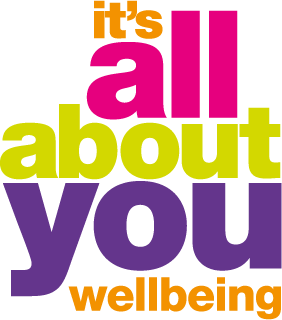 March 2020Events coming up   There’s a lot happening at IAAYW over the next few months!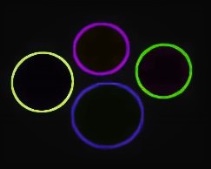 IAAYW Networking meeting in Exeter: Saturday 4th April 2020.10 am – 12 midday (£5)The Practice Rooms, 15 – 16 Castle Street, Exeter, EX4 3PTNB: The room is accessible by stairs on the third floor.For counsellors and wellbeing practitioners who have a listing on the IAAYW directory or for any other counsellors and wellbeing practitioners working with LGBTQ+ clients. Please book by emailing the completed booking form and paying in advance https://www.itsallaboutyouwellbeing.com/for-professionals 
 2 day CPD - Working Well With LGBTQ+ clients. Total cost is £160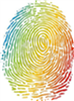 Sat 18th and Sun 19th April 9.30 am – 4.30pmThe Practice Rooms, 15 – 16 Castle Street, Exeter, EX4 3PTNB: The room is accessible by stairs on the third floor.For counsellors and wellbeing practitioners - after completion of an additional reflective practice assignment attendees will be eligible for a discounted listing on the IAAYW website. Please book by emailing the completed booking form and paying in advance https://www.itsallaboutyouwellbeing.com/for-professionals  6 session wellbeing course for trans+ people in Exeter – more details to be announced soon https://www.itsallaboutyouwellbeing.com/for-clients 
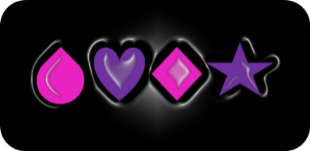 Pride events - help out on our stall or come and say hello to us at Exeter Pride on 2nd May. Stalls still to be confirmed at Exmouth Pride 20th June, Plymouth Pride 8th August, Cornwall Pride 28th August, Totnes Pride 5th September.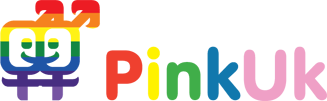 What’s next? Talks booked in with Exeter College Counselling Diploma students and Westcountry Association of Counsellors (WAC).1 day introductory LGBTQ+ awareness course for complementary therapists (massage therapists, reflexology etc.)1 day introductory LGBTQ+ awareness course for trainee counsellors and support workersEarly stages of becoming a Community Interest Company (CIC) so we can apply for funding to deliver specific pieces of work to LGBTQ+ clientsFeedback“I found your site doing a search on Google for websites with LGBT resources in the UK. I came across your page and thought it looked really well put together. “Outreach Co-ordinator Did you know?Wellbeing practitioners, including complementary therapists, who have experience of or have training in working with LGBTQ+ communities can add their listing to the directory (discounted fees until end of March) https://www.itsallaboutyouwellbeing.com/for-professionalsYou can find useful information for LGBTQ+ communities on our expanding Resources and links page https://www.itsallaboutyouwellbeing.com/links You can keep updated by following us on Facebook or joining our newsletter mailing list https://www.itsallaboutyouwellbeing.com/contactMax has launched Max Cohen Wellbeing Services www.maxcohenwellbeing.com/ go to his website to find out more including new sessions for individuals and groups based on Susan Jeffers’ international best-selling personal development book "Feel the Fear and Do It Anyway".    It’s All About You Wellbeing (a subsidiary of Max Cohen Wellbeing Services)    LGBTQ+ affirmative counselling and wellbeing in Southwest England    For more information, queries or bookings contact Max Cohen    Tel: +447500 015574    Email: contact@itsallaboutyouwellbeing.com    https://www.itsallaboutyouwellbeing.com/contact